                                   Дизельная электростанция для турных вагонов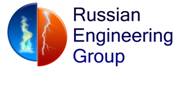  с воздушным охлаждением Модель GG-6D-AUTO серия «G»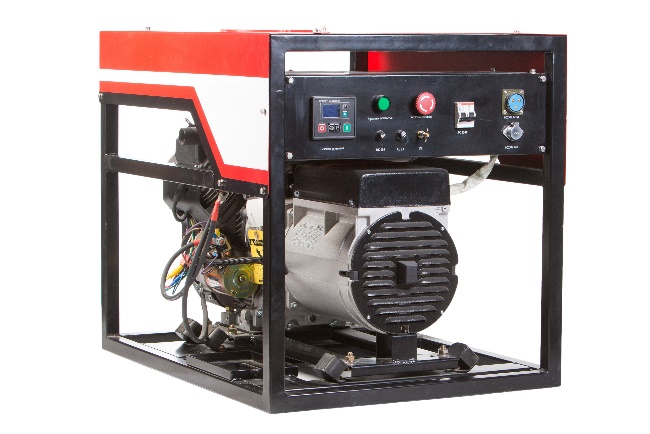 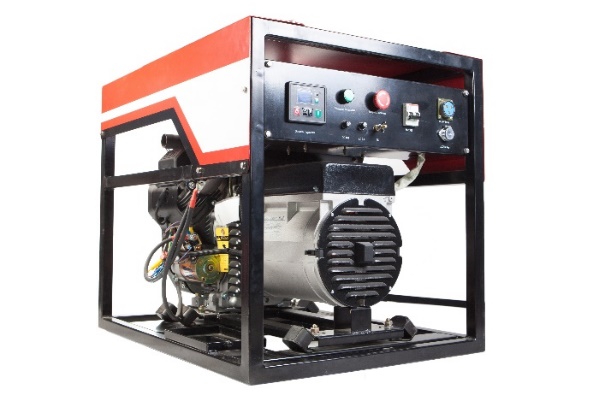 Особенности оборудования:- Автоматический и ручной запуск и остановка электростанции;-Электростанция имеет устройство, осуществляющее автоматическую подзарядку аккумуляторных батарей от промышленной сети;- Электростанция имеет устройство газовыхлопа с внешним клапаном и возможностью отвода отработавших газов на улицу. Газовыхлопной трубопровод изолирован материалом с температурой применения 5000С;- Электростанция имеет устройства, осуществляющие контроль уровня и давления масла двигателя;- Электростанция обеспечивает устойчивую работу при воздействии атмосферных осадков в виде дождя и снега;- Электростанция обеспечивает устойчивую работу при температуре окружающего воздуха от минус 400С до плюс 400С;- Электростанция имеет устройства, обеспечивающие защиту по превышению и падению частоты вращения генератора, перегрузке генератора по мощности;- Электростанция имеет электростартер.Комплектация и компоновка данного электрогенератора может варьироваться в зависимости от нужд заказчика, модели турного вагона и других входящих параметров.Наименование показателя  (техническая характеристика)Количественный показательТип генератораДизельная электростанция для турных вагоновНоминальная мощность, кВт5,5Максимальная мощность, Вт6,0Номинальное вырабатываемое напряжение, В220Номинальная частота, Гц50Сварная рама с виброгасящими опорамиестьСистема впуска с воздушным фильтроместьСистема охлаждениявоздушнаяСистема запуска двигателяэлектростартер, ручной стартерАккумуляторная батареяестьУстройство остановки двигателяестьАвтоматический регулятор оборотовестьРод токаПеременный, однофазныйГабариты, мм (варьируется исходя из заказа)720х550х800Защита по частоте и перегрузкеестьСистема контроля давления и уровня маслаестьПодзарядка АКБ от промышленных сетейестьГарантийный срок эксплуатации 12 месяцевСрок службыНе менее 5 лет